LES PASSEJAÏRES DE VARILHES                    					   FICHE ITINÉRAIRELAVELANET n° 11 "Cette fiche participe à la constitution d'une mémoire des itinéraires proposés par les animateurs du club. Eux seuls y ont accès. Ils s'engagent à ne pas la diffuser en dehors du club."Date de la dernière mise à jour : 18 janvier 2019La carte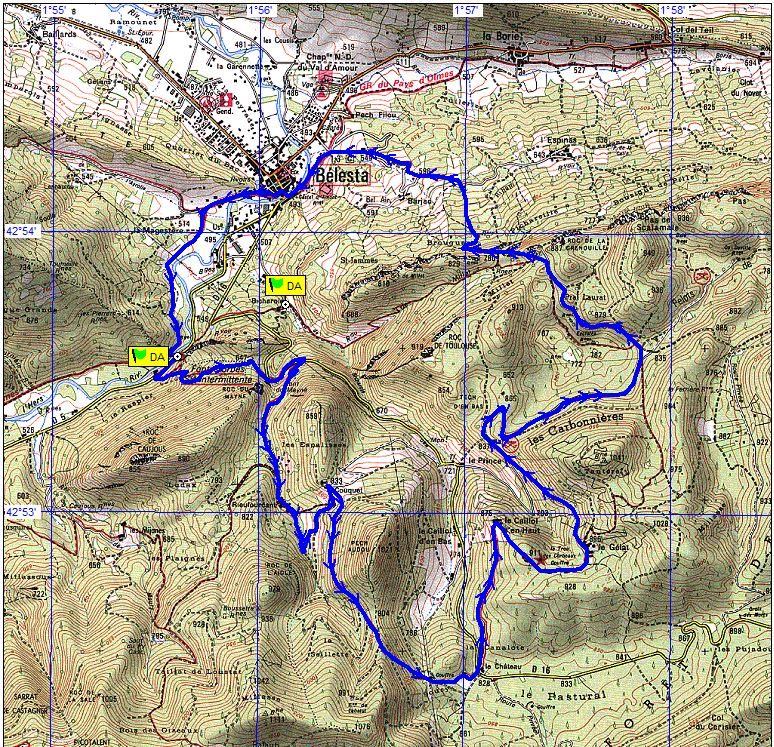 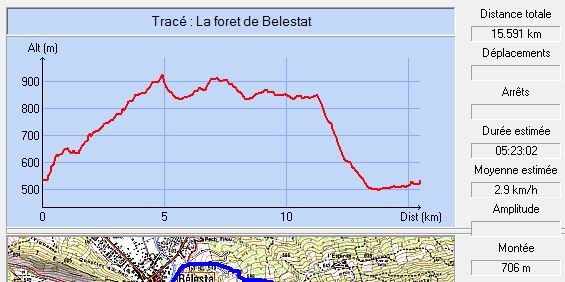 Commune de départ et dénomination de l’itinéraire : Belesta – Fontaine de Fontestorbes – La forêt de Belesta en boucle depuis FontestorbesDate, animateur(trice), nombre de participants (éventuel) :27.02.2008 – Michel Souleils                          14.12.2008 – Michel Souleils (Annulé)          08/11/2009 – Michel Souleils                         14/02/2010 – Michel Souleils                         16/12/2010 – Michel Souleils                         23/03/2011 – Michel Souleils21/04/2013 – Michel Souleils (Variante)15/12/2013 – Michel Souleils (Variante)L’itinéraire est décrit sur les supports suivants : Topo-Guide "L’Ariège à pied des Pyrénées au Piémont – Edition de 2002 et 2017Topo-Guide "Sentiers forestiers – Midi-Pyrénées" – Edition de 2011Topo-guide "Pays d’Olmes – Balades et randonnées" – Edition de 2007 – Pages 18 et 19Classification, temps de parcours, dénivelé positif, distance, durée :Randonneur – 5h00 –  –  - JournéeRandonneur – 6h00 –  –  (Variante) - JournéeBalisage : Jaune entre les point 1 à 7 de la carte ; Jaune et Rouge entre le point 7 et l’arrivéeParticularité(s) : Le passage par  de Millet (Variante) est fortement recommandéSite ou point remarquable :La fontaine intermittente de FontestorbesLe gouffre du trou des corbeaux (km 7,000)Point de vue et table d’orientation depuis l’aire de Bois joli (km 9,000)Le point de vue sur Bélesta depuis  de Millet (Variante 2)La remarquable forêt de BélestaTrace GPS : XxDistance entre la gare de Varilhes et le lieu de départ : Observation(s) : Variante = Même tracé avec ajout de  de Millet en A/RDepuis plusieurs années, le chemin est fortement dégradé sur environ  peu avant d’arriver à la maison forestière des gardes et à  16 (Confirmation en janvier 2019).